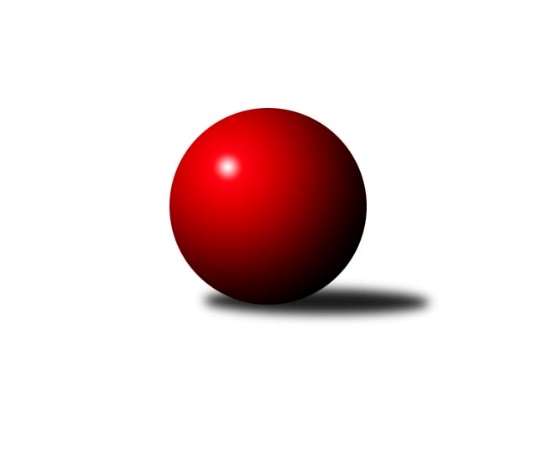 Č.2Ročník 2013/2014	29.5.2024 2. KLM B 2013/2014Statistika 2. kolaTabulka družstev:		družstvo	záp	výh	rem	proh	skore	sety	průměr	body	plné	dorážka	chyby	1.	TJ Rostex Vyškov ˝A˝	2	2	0	0	14.0 : 2.0 	(31.5 : 16.5)	3365	4	2221	1144	18	2.	HKK Olomouc ˝A˝	2	2	0	0	12.0 : 4.0 	(29.0 : 19.0)	3388	4	2237	1151	18	3.	SKK Hořice	2	1	1	0	10.0 : 6.0 	(24.5 : 23.5)	3312	3	2185	1127	20.5	4.	KK Zábřeh	2	1	0	1	9.0 : 7.0 	(24.0 : 24.0)	3316	2	2202	1114	21	5.	TJ Červený Kostelec	2	1	0	1	9.0 : 7.0 	(22.5 : 25.5)	3403	2	2270	1133	25.5	6.	TJ Horní Benešov ˝A˝	2	1	0	1	8.0 : 8.0 	(21.0 : 27.0)	3307	2	2198	1109	16	7.	TJ Prostějov ˝A˝	2	1	0	1	7.5 : 8.5 	(29.0 : 19.0)	3344	2	2219	1125	22.5	8.	TJ Sokol Vracov	2	1	0	1	7.0 : 9.0 	(26.5 : 21.5)	3222	2	2137	1086	24.5	9.	TJ Lokomotiva Česká Třebová	2	1	0	1	6.5 : 9.5 	(18.0 : 30.0)	3225	2	2146	1079	26.5	10.	KK Slovan Rosice	2	0	1	1	4.0 : 12.0 	(19.0 : 29.0)	3265	1	2174	1092	18	11.	KK Blansko	2	0	0	2	6.0 : 10.0 	(22.5 : 25.5)	3220	0	2177	1044	22.5	12.	TJ Opava˝A˝	2	0	0	2	3.0 : 13.0 	(20.5 : 27.5)	3298	0	2144	1154	22.5Tabulka doma:		družstvo	záp	výh	rem	proh	skore	sety	průměr	body	maximum	minimum	1.	TJ Rostex Vyškov ˝A˝	1	1	0	0	8.0 : 0.0 	(17.0 : 7.0)	3273	2	3273	3273	2.	TJ Prostějov ˝A˝	1	1	0	0	6.5 : 1.5 	(18.0 : 6.0)	3373	2	3373	3373	3.	KK Zábřeh	1	1	0	0	6.0 : 2.0 	(14.0 : 10.0)	3302	2	3302	3302	4.	SKK Hořice	1	1	0	0	6.0 : 2.0 	(12.5 : 11.5)	3289	2	3289	3289	5.	TJ Horní Benešov ˝A˝	1	1	0	0	6.0 : 2.0 	(11.0 : 13.0)	3346	2	3346	3346	6.	HKK Olomouc ˝A˝	1	1	0	0	5.0 : 3.0 	(14.0 : 10.0)	3390	2	3390	3390	7.	TJ Sokol Vracov	1	1	0	0	5.0 : 3.0 	(13.5 : 10.5)	3172	2	3172	3172	8.	TJ Červený Kostelec	2	1	0	1	9.0 : 7.0 	(22.5 : 25.5)	3403	2	3431	3374	9.	KK Slovan Rosice	1	0	1	0	4.0 : 4.0 	(12.0 : 12.0)	3381	1	3381	3381	10.	TJ Lokomotiva Česká Třebová	0	0	0	0	0.0 : 0.0 	(0.0 : 0.0)	0	0	0	0	11.	KK Blansko	1	0	0	1	3.0 : 5.0 	(12.0 : 12.0)	3297	0	3297	3297	12.	TJ Opava˝A˝	1	0	0	1	1.0 : 7.0 	(9.0 : 15.0)	3328	0	3328	3328Tabulka venku:		družstvo	záp	výh	rem	proh	skore	sety	průměr	body	maximum	minimum	1.	HKK Olomouc ˝A˝	1	1	0	0	7.0 : 1.0 	(15.0 : 9.0)	3385	2	3385	3385	2.	TJ Rostex Vyškov ˝A˝	1	1	0	0	6.0 : 2.0 	(14.5 : 9.5)	3456	2	3456	3456	3.	TJ Lokomotiva Česká Třebová	2	1	0	1	6.5 : 9.5 	(18.0 : 30.0)	3225	2	3327	3122	4.	SKK Hořice	1	0	1	0	4.0 : 4.0 	(12.0 : 12.0)	3334	1	3334	3334	5.	TJ Červený Kostelec	0	0	0	0	0.0 : 0.0 	(0.0 : 0.0)	0	0	0	0	6.	KK Blansko	1	0	0	1	3.0 : 5.0 	(10.5 : 13.5)	3143	0	3143	3143	7.	KK Zábřeh	1	0	0	1	3.0 : 5.0 	(10.0 : 14.0)	3330	0	3330	3330	8.	TJ Sokol Vracov	1	0	0	1	2.0 : 6.0 	(13.0 : 11.0)	3272	0	3272	3272	9.	TJ Opava˝A˝	1	0	0	1	2.0 : 6.0 	(11.5 : 12.5)	3267	0	3267	3267	10.	TJ Horní Benešov ˝A˝	1	0	0	1	2.0 : 6.0 	(10.0 : 14.0)	3267	0	3267	3267	11.	TJ Prostějov ˝A˝	1	0	0	1	1.0 : 7.0 	(11.0 : 13.0)	3314	0	3314	3314	12.	KK Slovan Rosice	1	0	0	1	0.0 : 8.0 	(7.0 : 17.0)	3149	0	3149	3149Tabulka podzimní části:		družstvo	záp	výh	rem	proh	skore	sety	průměr	body	doma	venku	1.	TJ Rostex Vyškov ˝A˝	2	2	0	0	14.0 : 2.0 	(31.5 : 16.5)	3365	4 	1 	0 	0 	1 	0 	0	2.	HKK Olomouc ˝A˝	2	2	0	0	12.0 : 4.0 	(29.0 : 19.0)	3388	4 	1 	0 	0 	1 	0 	0	3.	SKK Hořice	2	1	1	0	10.0 : 6.0 	(24.5 : 23.5)	3312	3 	1 	0 	0 	0 	1 	0	4.	KK Zábřeh	2	1	0	1	9.0 : 7.0 	(24.0 : 24.0)	3316	2 	1 	0 	0 	0 	0 	1	5.	TJ Červený Kostelec	2	1	0	1	9.0 : 7.0 	(22.5 : 25.5)	3403	2 	1 	0 	1 	0 	0 	0	6.	TJ Horní Benešov ˝A˝	2	1	0	1	8.0 : 8.0 	(21.0 : 27.0)	3307	2 	1 	0 	0 	0 	0 	1	7.	TJ Prostějov ˝A˝	2	1	0	1	7.5 : 8.5 	(29.0 : 19.0)	3344	2 	1 	0 	0 	0 	0 	1	8.	TJ Sokol Vracov	2	1	0	1	7.0 : 9.0 	(26.5 : 21.5)	3222	2 	1 	0 	0 	0 	0 	1	9.	TJ Lokomotiva Česká Třebová	2	1	0	1	6.5 : 9.5 	(18.0 : 30.0)	3225	2 	0 	0 	0 	1 	0 	1	10.	KK Slovan Rosice	2	0	1	1	4.0 : 12.0 	(19.0 : 29.0)	3265	1 	0 	1 	0 	0 	0 	1	11.	KK Blansko	2	0	0	2	6.0 : 10.0 	(22.5 : 25.5)	3220	0 	0 	0 	1 	0 	0 	1	12.	TJ Opava˝A˝	2	0	0	2	3.0 : 13.0 	(20.5 : 27.5)	3298	0 	0 	0 	1 	0 	0 	1Tabulka jarní části:		družstvo	záp	výh	rem	proh	skore	sety	průměr	body	doma	venku	1.	TJ Prostějov ˝A˝	0	0	0	0	0.0 : 0.0 	(0.0 : 0.0)	0	0 	0 	0 	0 	0 	0 	0 	2.	KK Slovan Rosice	0	0	0	0	0.0 : 0.0 	(0.0 : 0.0)	0	0 	0 	0 	0 	0 	0 	0 	3.	SKK Hořice	0	0	0	0	0.0 : 0.0 	(0.0 : 0.0)	0	0 	0 	0 	0 	0 	0 	0 	4.	TJ Sokol Vracov	0	0	0	0	0.0 : 0.0 	(0.0 : 0.0)	0	0 	0 	0 	0 	0 	0 	0 	5.	TJ Červený Kostelec	0	0	0	0	0.0 : 0.0 	(0.0 : 0.0)	0	0 	0 	0 	0 	0 	0 	0 	6.	TJ Lokomotiva Česká Třebová	0	0	0	0	0.0 : 0.0 	(0.0 : 0.0)	0	0 	0 	0 	0 	0 	0 	0 	7.	KK Zábřeh	0	0	0	0	0.0 : 0.0 	(0.0 : 0.0)	0	0 	0 	0 	0 	0 	0 	0 	8.	TJ Rostex Vyškov ˝A˝	0	0	0	0	0.0 : 0.0 	(0.0 : 0.0)	0	0 	0 	0 	0 	0 	0 	0 	9.	HKK Olomouc ˝A˝	0	0	0	0	0.0 : 0.0 	(0.0 : 0.0)	0	0 	0 	0 	0 	0 	0 	0 	10.	KK Blansko	0	0	0	0	0.0 : 0.0 	(0.0 : 0.0)	0	0 	0 	0 	0 	0 	0 	0 	11.	TJ Opava˝A˝	0	0	0	0	0.0 : 0.0 	(0.0 : 0.0)	0	0 	0 	0 	0 	0 	0 	0 	12.	TJ Horní Benešov ˝A˝	0	0	0	0	0.0 : 0.0 	(0.0 : 0.0)	0	0 	0 	0 	0 	0 	0 	0 Zisk bodů pro družstvo:		jméno hráče	družstvo	body	zápasy	v %	dílčí body	sety	v %	1.	Petr Pevný 	TJ Rostex Vyškov ˝A˝ 	3	/	3	(100%)	9	/	12	(75%)	2.	Radek Kroupa 	SKK Hořice 	2	/	2	(100%)	7	/	8	(88%)	3.	Theodor Marančák 	HKK Olomouc ˝A˝ 	2	/	2	(100%)	7	/	8	(88%)	4.	Jiří Trávníček 	TJ Rostex Vyškov ˝A˝ 	2	/	2	(100%)	6.5	/	8	(81%)	5.	Jan Tužil 	TJ Sokol Vracov 	2	/	2	(100%)	6.5	/	8	(81%)	6.	Miroslav Nálevka 	SKK Hořice 	2	/	2	(100%)	6	/	8	(75%)	7.	Martin Marek 	TJ Opava˝A˝ 	2	/	2	(100%)	6	/	8	(75%)	8.	Jiří Zezulka 	HKK Olomouc ˝A˝ 	2	/	2	(100%)	6	/	8	(75%)	9.	Radek Havran 	HKK Olomouc ˝A˝ 	2	/	2	(100%)	6	/	8	(75%)	10.	Martin Sitta 	KK Zábřeh 	2	/	2	(100%)	6	/	8	(75%)	11.	Rudolf Stejskal 	TJ Lokomotiva Česká Třebová 	2	/	2	(100%)	5	/	8	(63%)	12.	Lukáš Horňák 	KK Zábřeh 	2	/	2	(100%)	5	/	8	(63%)	13.	Jakub Flek 	KK Blansko  	2	/	2	(100%)	5	/	8	(63%)	14.	Kamil Kubeša 	TJ Horní Benešov ˝A˝ 	2	/	2	(100%)	5	/	8	(63%)	15.	Miroslav Míšek 	TJ Rostex Vyškov ˝A˝ 	2	/	2	(100%)	5	/	8	(63%)	16.	Martin Hažva 	SKK Hořice 	2	/	2	(100%)	4	/	8	(50%)	17.	Zbyněk Černý 	TJ Horní Benešov ˝A˝ 	2	/	2	(100%)	4	/	8	(50%)	18.	Petr Holanec 	TJ Lokomotiva Česká Třebová 	1.5	/	2	(75%)	6	/	8	(75%)	19.	Eduard Varga 	TJ Rostex Vyškov ˝A˝ 	1	/	1	(100%)	4	/	4	(100%)	20.	Ondřej Mrkos 	TJ Červený Kostelec   	1	/	1	(100%)	3	/	4	(75%)	21.	Martin Honc 	KK Blansko  	1	/	1	(100%)	3	/	4	(75%)	22.	Petr Pospíšilík 	TJ Prostějov ˝A˝ 	1	/	1	(100%)	3	/	4	(75%)	23.	Aleš Čapka 	TJ Prostějov ˝A˝ 	1	/	1	(100%)	3	/	4	(75%)	24.	Ondřej Němec 	KK Blansko  	1	/	1	(100%)	2	/	4	(50%)	25.	Lukáš Janko 	TJ Červený Kostelec   	1	/	1	(100%)	2	/	4	(50%)	26.	Michal Smejkal 	TJ Prostějov ˝A˝ 	1	/	2	(50%)	6	/	8	(75%)	27.	Michal Hrdlička 	KK Blansko  	1	/	2	(50%)	5	/	8	(63%)	28.	Petr Polanský 	TJ Sokol Vracov 	1	/	2	(50%)	5	/	8	(63%)	29.	Přemysl Žáček 	TJ Opava˝A˝ 	1	/	2	(50%)	5	/	8	(63%)	30.	Tomáš Procházka 	TJ Sokol Vracov 	1	/	2	(50%)	5	/	8	(63%)	31.	Jiří Zemek 	KK Slovan Rosice 	1	/	2	(50%)	5	/	8	(63%)	32.	Ivo Fabík 	KK Slovan Rosice 	1	/	2	(50%)	5	/	8	(63%)	33.	Bronislav Diviš 	TJ Prostějov ˝A˝ 	1	/	2	(50%)	5	/	8	(63%)	34.	Jiří Němec 	HKK Olomouc ˝A˝ 	1	/	2	(50%)	4	/	8	(50%)	35.	Jan Pernica 	TJ Prostějov ˝A˝ 	1	/	2	(50%)	4	/	8	(50%)	36.	Ladislav Stárek 	HKK Olomouc ˝A˝ 	1	/	2	(50%)	4	/	8	(50%)	37.	Petr Havíř 	KK Blansko  	1	/	2	(50%)	4	/	8	(50%)	38.	Jiří Flídr 	KK Zábřeh 	1	/	2	(50%)	4	/	8	(50%)	39.	Josef Sitta 	KK Zábřeh 	1	/	2	(50%)	4	/	8	(50%)	40.	Jaromír Šklíba 	SKK Hořice 	1	/	2	(50%)	4	/	8	(50%)	41.	Luděk Rychlovský 	TJ Rostex Vyškov ˝A˝ 	1	/	2	(50%)	4	/	8	(50%)	42.	Bohuslav Čuba 	TJ Horní Benešov ˝A˝ 	1	/	2	(50%)	4	/	8	(50%)	43.	Martin Mýl 	TJ Červený Kostelec   	1	/	2	(50%)	4	/	8	(50%)	44.	Štěpán Schuster 	TJ Červený Kostelec   	1	/	2	(50%)	4	/	8	(50%)	45.	Ivan Vondráček 	SKK Hořice 	1	/	2	(50%)	3.5	/	8	(44%)	46.	Pavel Novák 	TJ Červený Kostelec   	1	/	2	(50%)	3.5	/	8	(44%)	47.	Aleš Nedomlel 	TJ Červený Kostelec   	1	/	2	(50%)	3	/	8	(38%)	48.	Marek Ollinger 	KK Zábřeh 	1	/	2	(50%)	3	/	8	(38%)	49.	Zdeněk Černý 	TJ Horní Benešov ˝A˝ 	1	/	2	(50%)	3	/	8	(38%)	50.	Pavel Píč 	TJ Lokomotiva Česká Třebová 	1	/	2	(50%)	3	/	8	(38%)	51.	Jaromír Čapek 	TJ Rostex Vyškov ˝A˝ 	1	/	2	(50%)	3	/	8	(38%)	52.	Pavel Polanský ml. ml.	TJ Sokol Vracov 	1	/	2	(50%)	3	/	8	(38%)	53.	Miroslav Znojil 	TJ Prostějov ˝A˝ 	0.5	/	2	(25%)	4	/	8	(50%)	54.	Jaromír Šula 	KK Slovan Rosice 	0	/	1	(0%)	2	/	4	(50%)	55.	Filip Kordula 	TJ Sokol Vracov 	0	/	1	(0%)	2	/	4	(50%)	56.	Josef Čapka 	TJ Prostějov ˝A˝ 	0	/	1	(0%)	2	/	4	(50%)	57.	Petr Černohous 	TJ Prostějov ˝A˝ 	0	/	1	(0%)	2	/	4	(50%)	58.	František Svoboda 	TJ Sokol Vracov 	0	/	1	(0%)	2	/	4	(50%)	59.	Zdeněk Švub 	KK Zábřeh 	0	/	1	(0%)	2	/	4	(50%)	60.	Zdeněk Markl 	TJ Lokomotiva Česká Třebová 	0	/	1	(0%)	1	/	4	(25%)	61.	Josef Gajdošík 	TJ Lokomotiva Česká Třebová 	0	/	1	(0%)	1	/	4	(25%)	62.	Pavel Polanský st. st.	TJ Sokol Vracov 	0	/	1	(0%)	1	/	4	(25%)	63.	Jiří Axman st.	KK Slovan Rosice 	0	/	1	(0%)	1	/	4	(25%)	64.	Jan Adamů 	TJ Červený Kostelec   	0	/	1	(0%)	1	/	4	(25%)	65.	Jiří Michálek 	KK Zábřeh 	0	/	1	(0%)	0	/	4	(0%)	66.	Vojtěch Tulka 	SKK Hořice 	0	/	1	(0%)	0	/	4	(0%)	67.	Jiří Hetych st. st.	TJ Lokomotiva Česká Třebová 	0	/	1	(0%)	0	/	4	(0%)	68.	Marek Hynar 	TJ Opava˝A˝ 	0	/	2	(0%)	3.5	/	8	(44%)	69.	Miroslav Petřek ml.	TJ Horní Benešov ˝A˝ 	0	/	2	(0%)	3	/	8	(38%)	70.	Jiří Vícha 	TJ Opava˝A˝ 	0	/	2	(0%)	3	/	8	(38%)	71.	Adam Palko 	KK Slovan Rosice 	0	/	2	(0%)	3	/	8	(38%)	72.	Tomáš Černý 	TJ Horní Benešov ˝A˝ 	0	/	2	(0%)	2	/	8	(25%)	73.	Petr Streubel st.	KK Slovan Rosice 	0	/	2	(0%)	2	/	8	(25%)	74.	Petr Bracek 	TJ Opava˝A˝ 	0	/	2	(0%)	2	/	8	(25%)	75.	Karel Zubalík 	HKK Olomouc ˝A˝ 	0	/	2	(0%)	2	/	8	(25%)	76.	Martin Procházka 	KK Blansko  	0	/	2	(0%)	2	/	8	(25%)	77.	Roman Porubský 	KK Blansko  	0	/	2	(0%)	1.5	/	8	(19%)	78.	Dalibor Matyáš 	KK Slovan Rosice 	0	/	2	(0%)	1	/	8	(13%)	79.	Petr Wolf 	TJ Opava˝A˝ 	0	/	2	(0%)	1	/	8	(13%)	80.	Jiří Kmoníček 	TJ Lokomotiva Česká Třebová 	0	/	2	(0%)	1	/	8	(13%)Průměry na kuželnách:		kuželna	průměr	plné	dorážka	chyby	výkon na hráče	1.	SKK Nachod, 1-4	3393	2279	1114	26.3	(565.6)	2.	HKK Olomouc, 1-8	3360	2218	1141	24.5	(560.0)	3.	KK Slovan Rosice, 1-4	3357	2226	1131	20.0	(559.6)	4.	TJ Opava, 1-4	3356	2212	1144	15.5	(559.4)	5.	KK Blansko, 1-6	3312	2215	1097	23.5	(552.0)	6.	 Horní Benešov, 1-4	3309	2192	1117	24.0	(551.5)	7.	KK Zábřeh, 1-4	3284	2195	1089	16.5	(547.4)	8.	SKK Hořice, 1-4	3278	2135	1142	25.0	(546.3)	9.	TJ  Prostějov, 1-4	3247	2138	1109	22.0	(541.3)	10.	KK Vyškov, 1-4	3211	2111	1100	14.5	(535.2)	11.	TJ Sokol Vracov, 1-6	3157	2105	1052	17.5	(526.3)Nejlepší výkony na kuželnách:SKK Nachod, 1-4TJ Rostex Vyškov ˝A˝	3456	2. kolo	Petr Pevný 	TJ Rostex Vyškov ˝A˝	603	2. koloTJ Červený Kostelec  	3431	2. kolo	Jiří Trávníček 	TJ Rostex Vyškov ˝A˝	602	2. koloTJ Červený Kostelec  	3374	1. kolo	Miroslav Míšek 	TJ Rostex Vyškov ˝A˝	594	2. koloTJ Prostějov ˝A˝	3314	1. kolo	Pavel Novák 	TJ Červený Kostelec  	590	1. kolo		. kolo	Ondřej Mrkos 	TJ Červený Kostelec  	587	2. kolo		. kolo	Štěpán Schuster 	TJ Červený Kostelec  	583	2. kolo		. kolo	Bronislav Diviš 	TJ Prostějov ˝A˝	575	1. kolo		. kolo	Štěpán Schuster 	TJ Červený Kostelec  	574	1. kolo		. kolo	Miroslav Znojil 	TJ Prostějov ˝A˝	573	1. kolo		. kolo	Aleš Nedomlel 	TJ Červený Kostelec  	570	1. koloHKK Olomouc, 1-8HKK Olomouc ˝A˝	3390	1. kolo	Martin Sitta 	KK Zábřeh	596	1. koloKK Zábřeh	3330	1. kolo	Radek Havran 	HKK Olomouc ˝A˝	591	1. kolo		. kolo	Lukáš Horňák 	KK Zábřeh	588	1. kolo		. kolo	Jiří Němec 	HKK Olomouc ˝A˝	581	1. kolo		. kolo	Ladislav Stárek 	HKK Olomouc ˝A˝	574	1. kolo		. kolo	Theodor Marančák 	HKK Olomouc ˝A˝	572	1. kolo		. kolo	Jiří Zezulka 	HKK Olomouc ˝A˝	562	1. kolo		. kolo	Jiří Flídr 	KK Zábřeh	560	1. kolo		. kolo	Jiří Michálek 	KK Zábřeh	545	1. kolo		. kolo	Josef Sitta 	KK Zábřeh	524	1. koloKK Slovan Rosice, 1-4KK Slovan Rosice	3381	2. kolo	Jiří Zemek 	KK Slovan Rosice	581	2. koloSKK Hořice	3334	2. kolo	Dalibor Matyáš 	KK Slovan Rosice	575	2. kolo		. kolo	Jaromír Šklíba 	SKK Hořice	568	2. kolo		. kolo	Radek Kroupa 	SKK Hořice	568	2. kolo		. kolo	Ivo Fabík 	KK Slovan Rosice	566	2. kolo		. kolo	Miroslav Nálevka 	SKK Hořice	565	2. kolo		. kolo	Martin Hažva 	SKK Hořice	557	2. kolo		. kolo	Jiří Axman st.	KK Slovan Rosice	555	2. kolo		. kolo	Adam Palko 	KK Slovan Rosice	553	2. kolo		. kolo	Petr Streubel st.	KK Slovan Rosice	551	2. koloTJ Opava, 1-4HKK Olomouc ˝A˝	3385	2. kolo	Radek Havran 	HKK Olomouc ˝A˝	596	2. koloTJ Opava˝A˝	3328	2. kolo	Jiří Němec 	HKK Olomouc ˝A˝	587	2. kolo		. kolo	Martin Marek 	TJ Opava˝A˝	578	2. kolo		. kolo	Petr Bracek 	TJ Opava˝A˝	575	2. kolo		. kolo	Ladislav Stárek 	HKK Olomouc ˝A˝	573	2. kolo		. kolo	Jiří Zezulka 	HKK Olomouc ˝A˝	570	2. kolo		. kolo	Marek Hynar 	TJ Opava˝A˝	559	2. kolo		. kolo	Jiří Vícha 	TJ Opava˝A˝	551	2. kolo		. kolo	Petr Wolf 	TJ Opava˝A˝	540	2. kolo		. kolo	Theodor Marančák 	HKK Olomouc ˝A˝	538	2. koloKK Blansko, 1-6TJ Lokomotiva Česká Třebová	3327	1. kolo	Pavel Píč 	TJ Lokomotiva Česká Třebová	594	1. koloKK Blansko 	3297	1. kolo	Petr Holanec 	TJ Lokomotiva Česká Třebová	577	1. kolo		. kolo	Rudolf Stejskal 	TJ Lokomotiva Česká Třebová	561	1. kolo		. kolo	Michal Hrdlička 	KK Blansko 	560	1. kolo		. kolo	Martin Procházka 	KK Blansko 	554	1. kolo		. kolo	Jakub Flek 	KK Blansko 	552	1. kolo		. kolo	Martin Honc 	KK Blansko 	551	1. kolo		. kolo	Petr Havíř 	KK Blansko 	548	1. kolo		. kolo	Josef Gajdošík 	TJ Lokomotiva Česká Třebová	543	1. kolo		. kolo	Roman Porubský 	KK Blansko 	532	1. kolo Horní Benešov, 1-4TJ Horní Benešov ˝A˝	3346	1. kolo	Jan Tužil 	TJ Sokol Vracov	596	1. koloTJ Sokol Vracov	3272	1. kolo	Kamil Kubeša 	TJ Horní Benešov ˝A˝	596	1. kolo		. kolo	Zbyněk Černý 	TJ Horní Benešov ˝A˝	563	1. kolo		. kolo	Bohuslav Čuba 	TJ Horní Benešov ˝A˝	563	1. kolo		. kolo	Pavel Polanský ml. ml.	TJ Sokol Vracov	551	1. kolo		. kolo	Petr Polanský 	TJ Sokol Vracov	550	1. kolo		. kolo	Zdeněk Černý 	TJ Horní Benešov ˝A˝	546	1. kolo		. kolo	Tomáš Procházka 	TJ Sokol Vracov	542	1. kolo		. kolo	Miroslav Petřek ml.	TJ Horní Benešov ˝A˝	541	1. kolo		. kolo	Tomáš Černý 	TJ Horní Benešov ˝A˝	537	1. koloKK Zábřeh, 1-4KK Zábřeh	3302	2. kolo	Martin Sitta 	KK Zábřeh	588	2. koloTJ Horní Benešov ˝A˝	3267	2. kolo	Marek Ollinger 	KK Zábřeh	571	2. kolo		. kolo	Josef Sitta 	KK Zábřeh	570	2. kolo		. kolo	Tomáš Černý 	TJ Horní Benešov ˝A˝	558	2. kolo		. kolo	Miroslav Petřek ml.	TJ Horní Benešov ˝A˝	555	2. kolo		. kolo	Bohuslav Čuba 	TJ Horní Benešov ˝A˝	545	2. kolo		. kolo	Zdeněk Černý 	TJ Horní Benešov ˝A˝	542	2. kolo		. kolo	Zbyněk Černý 	TJ Horní Benešov ˝A˝	539	2. kolo		. kolo	Jiří Flídr 	KK Zábřeh	533	2. kolo		. kolo	Lukáš Horňák 	KK Zábřeh	532	2. koloSKK Hořice, 1-4SKK Hořice	3289	1. kolo	Radek Kroupa 	SKK Hořice	597	1. koloTJ Opava˝A˝	3267	1. kolo	Přemysl Žáček 	TJ Opava˝A˝	586	1. kolo		. kolo	Ivan Vondráček 	SKK Hořice	563	1. kolo		. kolo	Martin Hažva 	SKK Hořice	559	1. kolo		. kolo	Martin Marek 	TJ Opava˝A˝	552	1. kolo		. kolo	Jaromír Šklíba 	SKK Hořice	552	1. kolo		. kolo	Jiří Vícha 	TJ Opava˝A˝	552	1. kolo		. kolo	Marek Hynar 	TJ Opava˝A˝	541	1. kolo		. kolo	Miroslav Nálevka 	SKK Hořice	534	1. kolo		. kolo	Petr Bracek 	TJ Opava˝A˝	520	1. koloTJ  Prostějov, 1-4TJ Prostějov ˝A˝	3373	2. kolo	Bronislav Diviš 	TJ Prostějov ˝A˝	614	2. koloTJ Lokomotiva Česká Třebová	3122	2. kolo	Michal Smejkal 	TJ Prostějov ˝A˝	586	2. kolo		. kolo	Petr Pospíšilík 	TJ Prostějov ˝A˝	580	2. kolo		. kolo	Aleš Čapka 	TJ Prostějov ˝A˝	560	2. kolo		. kolo	Pavel Píč 	TJ Lokomotiva Česká Třebová	550	2. kolo		. kolo	Jiří Kmoníček 	TJ Lokomotiva Česká Třebová	526	2. kolo		. kolo	Petr Holanec 	TJ Lokomotiva Česká Třebová	524	2. kolo		. kolo	Miroslav Znojil 	TJ Prostějov ˝A˝	524	2. kolo		. kolo	Jiří Hetych st. st.	TJ Lokomotiva Česká Třebová	517	2. kolo		. kolo	Rudolf Stejskal 	TJ Lokomotiva Česká Třebová	516	2. koloKK Vyškov, 1-4TJ Rostex Vyškov ˝A˝	3273	1. kolo	Eduard Varga 	TJ Rostex Vyškov ˝A˝	581	1. koloKK Slovan Rosice	3149	1. kolo	Petr Pevný 	TJ Rostex Vyškov ˝A˝	562	1. kolo		. kolo	Luděk Rychlovský 	TJ Rostex Vyškov ˝A˝	551	1. kolo		. kolo	Jiří Zemek 	KK Slovan Rosice	548	1. kolo		. kolo	Jaromír Šula 	KK Slovan Rosice	538	1. kolo		. kolo	Dalibor Matyáš 	KK Slovan Rosice	534	1. kolo		. kolo	Jiří Trávníček 	TJ Rostex Vyškov ˝A˝	533	1. kolo		. kolo	Jaromír Čapek 	TJ Rostex Vyškov ˝A˝	531	1. kolo		. kolo	Ivo Fabík 	KK Slovan Rosice	517	1. kolo		. kolo	Miroslav Míšek 	TJ Rostex Vyškov ˝A˝	515	1. koloTJ Sokol Vracov, 1-6TJ Sokol Vracov	3172	2. kolo	Ondřej Němec 	KK Blansko 	569	2. koloKK Blansko 	3143	2. kolo	Filip Kordula 	TJ Sokol Vracov	565	2. kolo		. kolo	Jan Tužil 	TJ Sokol Vracov	562	2. kolo		. kolo	Roman Porubský 	KK Blansko 	532	2. kolo		. kolo	Petr Polanský 	TJ Sokol Vracov	529	2. kolo		. kolo	Tomáš Procházka 	TJ Sokol Vracov	520	2. kolo		. kolo	Petr Havíř 	KK Blansko 	514	2. kolo		. kolo	Michal Hrdlička 	KK Blansko 	513	2. kolo		. kolo	Jakub Flek 	KK Blansko 	513	2. kolo		. kolo	Martin Procházka 	KK Blansko 	502	2. koloČetnost výsledků:	8.0 : 0.0	1x	7.0 : 1.0	1x	6.5 : 1.5	1x	6.0 : 2.0	3x	5.0 : 3.0	2x	4.0 : 4.0	1x	3.0 : 5.0	1x	2.0 : 6.0	1x	1.0 : 7.0	1x